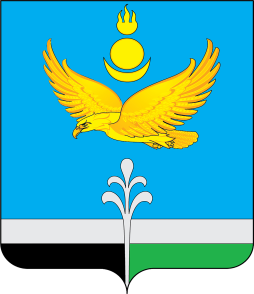 РОССИЙСКАЯ ФЕДЕРАЦИЯИРКУТСКАЯ ОБЛАСТЬНУКУТСКИЙ РАЙОНАДМИНИСТРАЦИЯМУНИЦИПАЛЬНОГО ОБРАЗОВАНИЯ «НУКУТСКИЙ РАЙОН»РАСПОРЯЖЕНИЕ 2 мая 2024                                                     № 139                                      п. НовонукутскийО завершении отопительного сезона 2023-2024 гг.        В связи с благоприятными погодными условиями, повышением среднесуточной температуры наружного воздуха до величины, позволяющей эксплуатацию муниципальных учреждений муниципального образования «Нукутский район» в летнем режиме:Завершить отопительный сезон 2023-2024 годов в муниципальных учреждениях с 15 мая 2024 года.Руководителям муниципальных учреждений:Обеспечить безаварийную остановку электрических и угольных котлов с 15 мая 2024 года; Одновременно с остановкой работы котельных провести проверку технического состояния оборудования и выполнить регламентированные работы в соответствии с требованиями Правил технической эксплуатации тепловых энергоустановок, утвержденными приказом Министерства энергетики Российской Федерации от 24.03.2003  № 115. В срок до 30 мая 2024 года предоставить данные по остаткам угля в отдел по архитектуре, строительству и ЖКХ Администрации муниципального образования «Нукутский район». Опубликовать настоящее распоряжение в печатном издании «Официальный курьер» и разместить  на официальном сайте муниципального образования «Нукутский район».Контроль за исполнением настоящего  распоряжения оставляю за собой. Мэр                                                                                                             А.М. Платохонов